Date: ……………………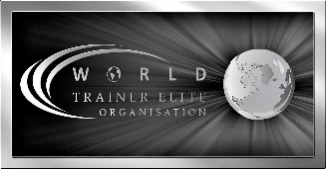 Application form world elite trainerApplicant details:Please provide details of the person who will act as the main point of contact for this application.QualificationsRequested qualifications Would you please provide all your certificate to proof 5 years of experience in the PMU industryPlease state only a recognised qualification (online training will not  be accept)How many training are you predicting that you will register in your first three years?Centre detailsType of establishmentPlease indicate () the description that best describes your centre.Registration with other organisationsIf applicable and available, please provide the following information, where registered as a training provider:Please provide the following information if registered for VAT:Business informationPlease indicate () the business type of the centre and provide the required information for that type. This will indicate who will be accountable and own the centre account, including responsibility for any learners registered and the training that they receive.Centre informationCentre namePlease provide the name that the centre will be known by. This could be the business name, the limited company name or a trading name. The centre name will be printed on any certificates issued.Main training  Please provide details of your training.Contact detailsAppearance on the WTEO websiteOnce approved, your centre will be advertised on the WTEO website with some or all of above details.Details of additional training sitesApproval of your centre will include your main training and assessment site. To be able to assess learners at more locations (different to the address given in 3.4) you will need to complete a site approval application per additional site.Invoicing and Finance ArrangementsInvoicing NamePlease provide the following invoicing details:Invoicing/Billing addressInvoicing CurrencyPlease indicate () which one currency you would like to be invoiced in:Certification addressPlease provide an address for certificates to be sent to (this could be a same as the training address or could be a head office address):Please note all certificates sent within the UK are dispatched using the Royal Mail “Signed For” service which requires a signatory on delivery, therefore please supply an address that is staffed during standard office hours.Address for certificates to be sent to:Details of previous / current approvalIf yes, please provide details for the approval that you hold:If you are already approved by another organisation for equivalent qualifications to those you are applying for, please supply evidence of approval.Please note, supporting evidence could include:List of supporting evidence:DeclarationI declare that I am authorised by the centre to supply the information given in this application and, at the date of sending, the information provided is a true and accurate record to the best of my knowledge.I confirm that the centre will meet the requirements of WTEO Approval Criteria.I confirm that the centre has read and accepted the terms of WTEO Centre Agreement.I confirm that for all qualifications requested there are sufficiently competent and qualified staff as required to deliver the requested qualifications.SubmissionTo submit your application, please email the following documents to : info@worldtrainereliteorganisation.comThis completed application form.Any relevant evidence that you have listed in section 3.2.Document ReviewName: Job title:E-mail:Telephone:WebsiteCertificateQualification description0 – 1011 – 2021 – 5051 – 100101 – 200200 +Year 1Year 2Year 3SchoolSchoolFE College/Tertiary CollegeFE College/Tertiary CollegeSixth Form CollegeSixth Form CollegeAdult Education CentreAdult Education CentreUniversity or HE CentreUniversity or HE CentrePrivate Training ProviderPrivate Training ProviderLocal Government/Central Government/NHSLocal Government/Central Government/NHSVoluntary OrganisationVoluntary OrganisationEmployerEmployerHMP/YOIHMP/YOIArmed ForcesArmed ForcesInternational Centre International Centre Other – please state:UK provider reference number (UKPRN)EU provider reference number country of registrationNational Centre Number (NCN)VAT numberPublicly Funded School/CollegeLimited CompanyLimited CompanyCompany Registration Number:Registered Company Name:Sole Trader/PartnershipCentre nameKind of training Main telephoneGeneral enquiry emailWebsite addressPlease indicate () if you do not wish for your centre to appear on our website(s).Reason: Reason: Invoicing name (i.e. Company/Business Name)Address Line 1Address Line 2Town/CityPostcode/EircodeCountryEmail address for invoices to be sentGBP (Sterling)EUR (Euro)Addressee (e.g. Exams Department):Address Line 1:Address Line 2:Town/City:Postcode/Eircode:Country: Is the centre currently approved by another awarding organisation?Yes/NoAwarding OrganisationApproved for (qualifications/areas)Approved sinceName: Job title:Email:Telephone:Date completed:RoleReview StatusHead of QualityChief Academic Officer